Hidden Figures Color Coded Scene Transcript Orange= Pathos ArgumentsGreen= Ethos ArgumentsBlue= Logos Arguments[Judge]: Hampton High School is a white school, Mrs. Jackson.  [Mary Jackson]:	Yes, your honor.  I’m aware of that. [Judge]: Virginia is still a segregated state.[Mary Jackson]:	May I approach your bench sir?[Judge]: Nodding[Mary Jackson]:	Your Honor. You of all people should understand the importance of being first.[Judge]: How’s that Mrs.  Jackson?[Mary Jackson]:	Well, you were the first in your family to serve in the armed forces: U.S. Navy.  The first to attend University.[Judge]: What’s the point? [Mary Jackson]: I plan on being an engineer at NASA.  But I can’t do that without taking them classes at that all white high school.  And I can’t change the color of my skin.  So, I have no choice but to be the first, which I can’t do without you, sir.”  Your Honor, out of all the cases you’re going to hear today, which one is going to matter one hundred years from now?  Which one is going to make you the first?     Click on icon to view full PPT. 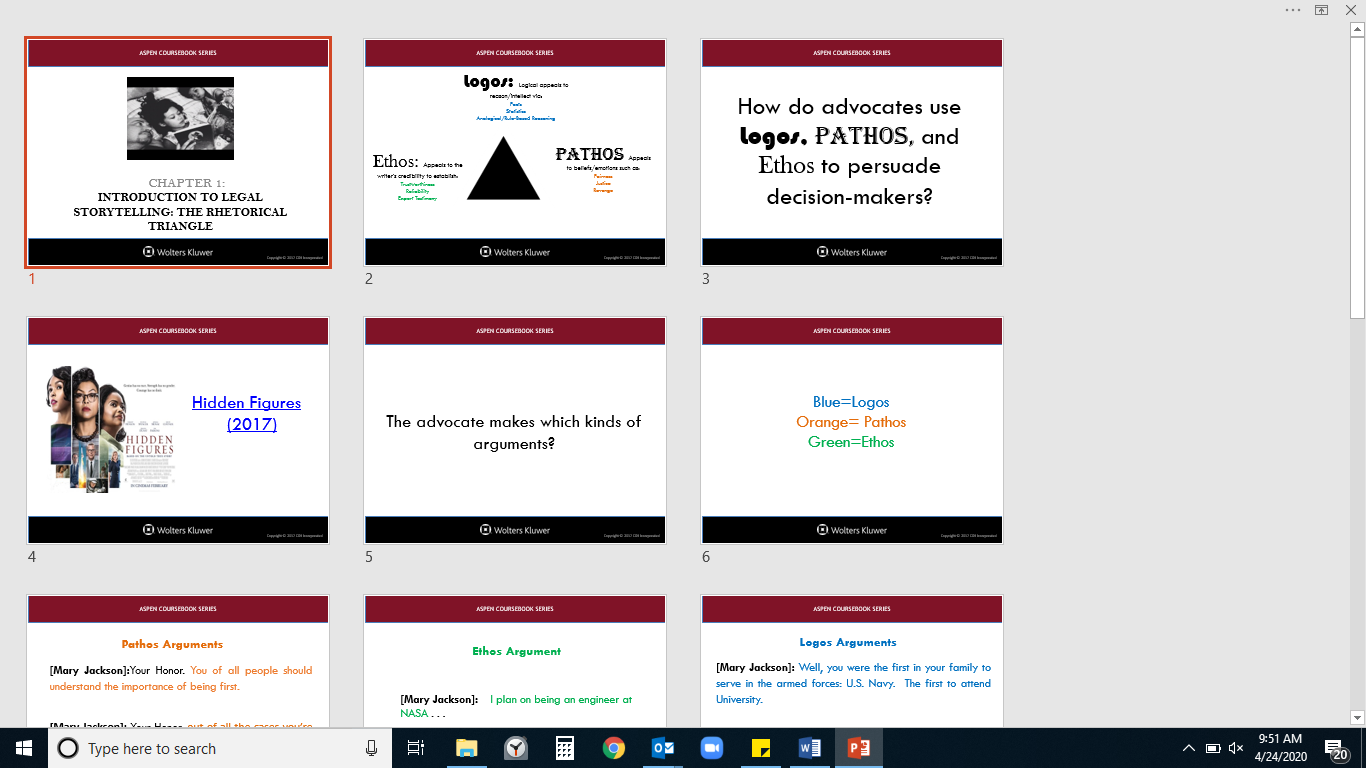 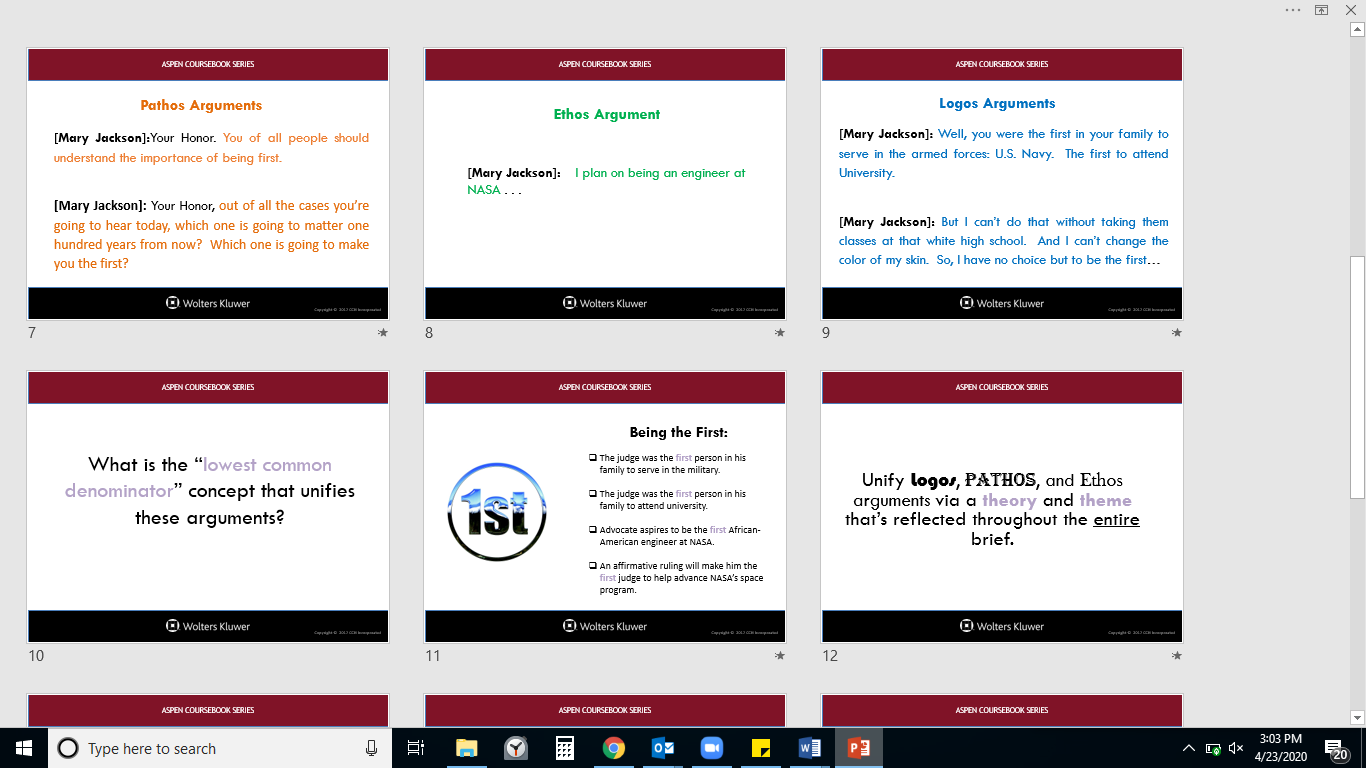 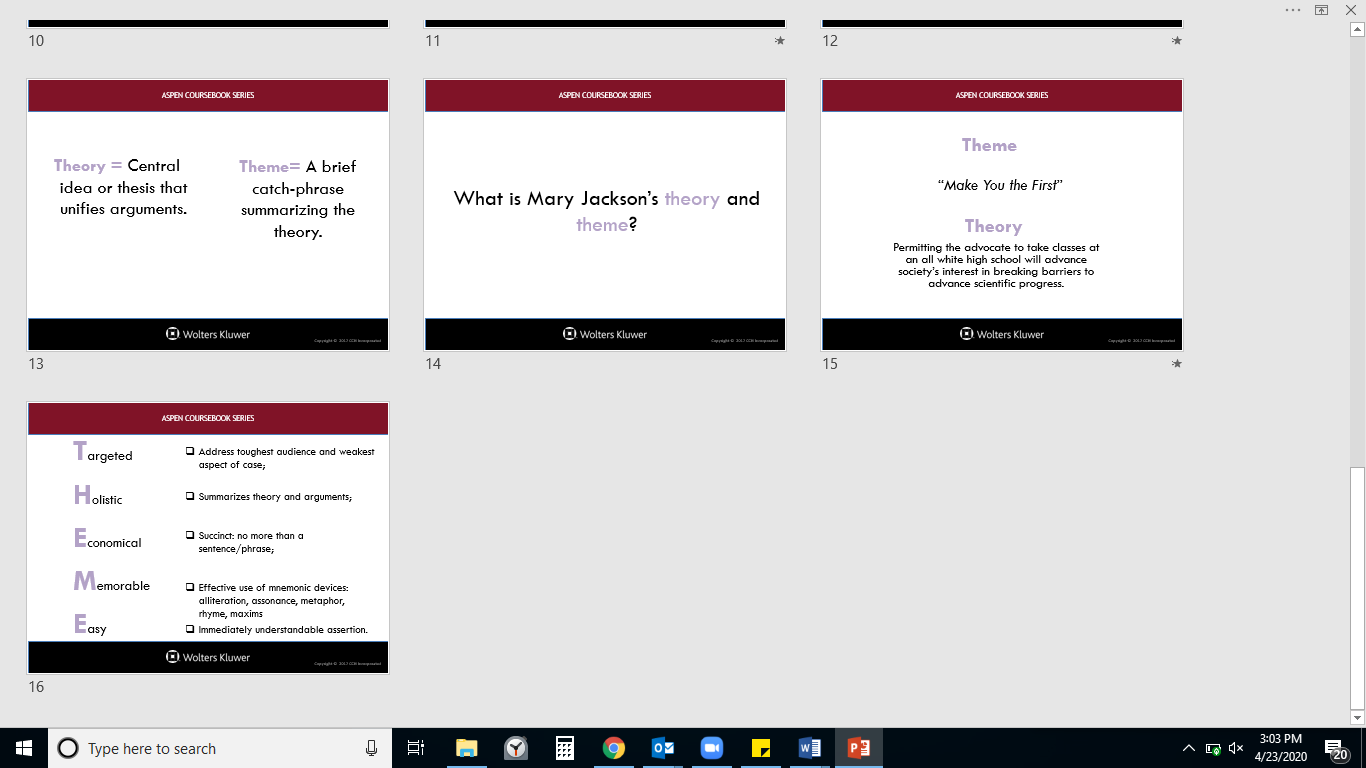 